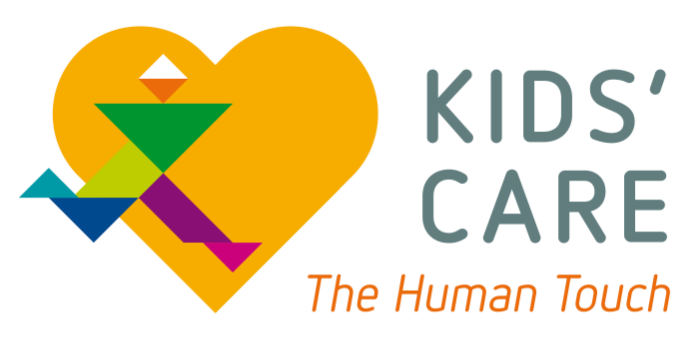 Fiche de projet / Suivi de projetTitre du projet : ………………………………………………………………………………………………………………………Personne de référence : ……………………………………………………………………………………………………………Personnes impliquées : …………………………………………………………………………………………………………….Descriptif sommaire avec dossier complet joint en annexe…………………………………………………………………………………………………………………………………………………………………………………………………………………………………………………………………………………………………………………………………………………………………………………………………………………………………………………………………………………………………………………………………………………………………………………………………………………………………………………………………………………………………………………………………………………………………………………………………………………………………………………………………………………………………………………………………………………………………………………………………………Coût du projet : (joindre la facture ou le devis récent) …………………………………………………………………………………………………………………Fournisseurs:………………………………………………………………………………………………………………………..…………………………………………………………………………………………………………………………………………Demande de participation pour un montant de : …………………………………………………………………………………Calendrier  (durée du projet) ………………………………………………………………………………………...Date de début …………………            Date de fin………………………..      Date phase intermédiaire……………….Formations.Pour les demandes de formation, Kids’Care couvrira 75% des frais inhérents à la formation après présentation et acceptation de la demande auprès des membres du conseil d’administration.Un rapport vous sera demandé, de maximum une page A4, nous rapportant la plus-value de votre formation et l’impact que cela aura sur la suite de votre carrière.Suivi du projet après chaque phase de l’évolution………………………………………………………………………………………………………………………………………………………………………………………………………………………………………………………………………………………………………………………………………………………………………………………………………………………………Date de la demande ……………………			Signature du demandeur ……………………….Date d’acceptation de l’ASBL …………….